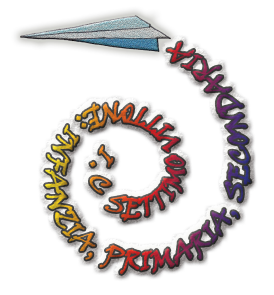 Al Dirigente ScolasticoProf. ___________________________A.s. 20 ___ / 20 ___MensaIl/La sottoscritt.. ____________________________________ in qualità di  padre  madre  tutoreCognome Nomedell’alunno/a ___________________________________________________________ frequentante la     Cognome Nomeclasse ___________  presso la scuola dell'infanzia    primaria   secondaria di __________________________________________________COMUNICA che il proprio figlio/a risulta ALLERGICO o INTOLLERANTE ai seguenti alimenti__________________________________________________________________________________Si allega certificato medico.CHIEDE che per motivi religiosi/culturali al proprio figlio/a siano sostituiti tutti i piatti contenenti carne di maiale.altro __________________________________________________________________________Data ____________________________________      Firma _________________________________